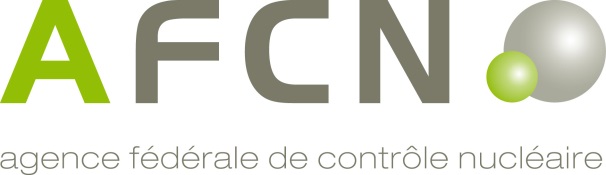 Formulaire pour la notification d'un modèle de colis non-approuvé pour le transport de matières radioactivesInformations supplémentaires pour remplir le formulaire.Remplissez le formulaire de manière complète et correcte.Si le formulaire ou les éventuelles annexes contiennent des informations catégorisées au sens de l'arrêté royal du 17 octobre 2011 concernant la catégorisation et la protection de documents nucléaires, les règles relatives au dépôt de documents de ce type doivent être appliquées.La description de l'emballage doit contenir une illustration de l'emballage.Signification des notes dans le formulaire :a	A remplir obligatoirement.b	A remplir uniquement si l’information est connue ou si le champ s’applique.c	Numéro comme repris dans la Banque-Carrefour des Entreprises (BCE). Uniquement à remplir pour les entreprises belges ou les entreprises enregistrées en Belgique.d	A remplir uniquement pour les entreprises belges dont le numéro d'entreprise est différent ou pour les entreprises étrangères.e	Le document doit être joint en annexe.NOTIFICATIONNOTIFICATIONNOTIFICATIONDate de notification aDate de notification aRéférence notification aRéférence notification aNOTIFICATEURNOTIFICATEURNOTIFICATEURNom aNom aNuméro d'entreprise cNuméro d'entreprise cAdresse dAdresse dPersonne de contactNom aTéléphone aGSME-mail aQualité du notificateur aQualité du notificateur aMODELE DE COLISMODELE DE COLISMODELE DE COLISNom du modèle aNom du modèle aCode VRI aCode VRI aType de colis aType de colis aRéférence dossier de sûreté aRéférence dossier de sûreté aRéférence description de l'emballage a, eRéférence description de l'emballage a, eRéférence description du contenu radioactif a, eRéférence description du contenu radioactif a, eRéférence certificat d'homologation a, eRéférence certificat d'homologation a, eCONCEPTEURCONCEPTEURCONCEPTEURNom aNom aNuméro d'entreprise cNuméro d'entreprise cAdresse dAdresse dPersonne de contactNom aTéléphone aGSME-mail aREMARQUESREMARQUESREMARQUES